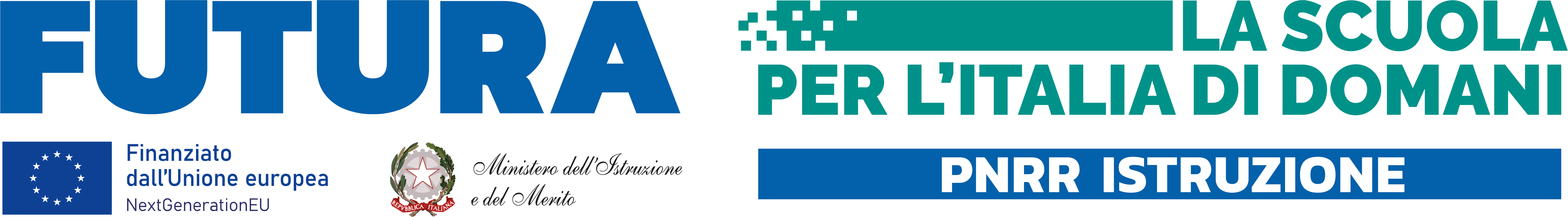 ISTITUTO AUTONOMO COMPRENSIVO “ANTONINO RALLO”SCUOLA DELL’INFANZIA-PRIMARIA- SECONDARIA DI I GRADOVia Dante, 2   –   91023  Favignana  (TP)  – Tel/fax 0923/921281C.M. TPIC80500C   Cod. Fiscale 80004810810   E-Mail: tpic80500c@istruzione.itE-Mail certificata: tpic80500c@pec.istruzione.it    Sito web http://www.icrallo.edu.itMODULO ADESIONE FAMIGLIE PERCORSI DI ORIENTAMENTO CON IL COINVOLGIMENTO DELLE FAMIGLIEProgetto Missione 4 - Componente 1 - Piano Nazionale Ripresa e Resilienza, finanziato dall’Unione Europea - Next Generation EU - Linea di investimento PNRR 1.4. Azioni di prevenzione e contrasto alla dispersione scolastica (D.M. 170/2022) Titolo progetto: “FUORI-CLASSE”  Codice identificativo progetto: M4C1I1.4-2022-981-P-19772Al Dirigente ScolasticoProf. Marchese FrancescoIl/La sottoscritta………………………………………………. in qualità di genitore dell’alunno/a…………………………………. frequentante la classe……………. sezione…………. si impegna in prima persona a partecipare al percorso di orientamento per le famiglie per la prevenzione e il contrasto dell’abbandono scolastico.Data…………………Firma del Genitore……………………………_________________________________Attività: Percorso di orientamento con il coinvolgimento delle famiglieDescrizione: Attività finalizzata a supportare le famiglie nel concorrere alla prevenzione e al contrasto del percorso scolastico, che prevede percorsi di orientamento erogati a piccoli gruppi con il coinvolgimento di genitori.L’iscrizione dovrà avvenire:1. tramite posta elettronica all’indirizzo mail tpic80500c@istruzione.it indicando nell’oggetto: “CANDIDATURA Genitore” - Progetto PNRR - CODICE: M4C1I1.4-2022-981-P-197722. La trasmissione delle candidature deve avvenire entro e non oltre le ore 12:00 del 23 Febbraio 2024.Favignana 17/02/2024 Il dirigente scolastico Prof. Francesco Marchese